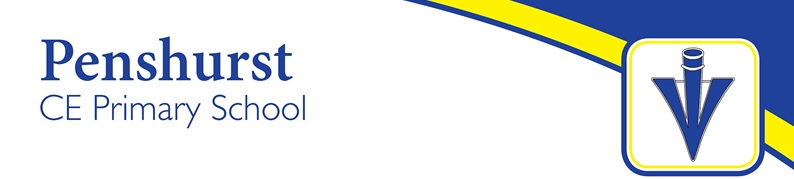 TERM DATES: 2020/21Term 1Thursday 3rd September:	Term 1 beginsFriday 23rd October:		Term 1 endsTerm 2Monday 2nd November:	Term 2 beginsFriday 18th December:	Term 2 endsTerm 3Monday 4th January:		Term 3 beginsFriday 12th February:		Term 3 endsTerm 4Monday 22nd February:	Term 4 beginsThursday 1st April:		Term 4 endsTerm 5Monday 19th April:		Term 5 beginsMonday 3rd May:		Early May Bank Holiday – school closedFriday 28th May:	 	Term 5 endsTerm 6Monday 7th June:		Term 6 beginsWednesday 21st July:		Term 6 endsNB :  1st & 2nd September 2020  + 19/20/21 July 2021 INSET Days.